Requirements:SAML IDP metadata fileReference: https://www.samltool.com/idp_metadata.phpRequired fields for a metadata file:entityID  :- A unique identifier provided my idp to ensure request is received from the correct endpoint. MUST be unique for different teamsX509Certificate :- Certificate used to sign the SAML RequestSLO BindingsSingleLogoutService -> HTTP Redirect:SingleSignOnService -> HTTP Redirect & HTTP PostNote if your SAML IDP only supports post HTTP Redirect should be commentedThe following will contain urls for HTTP Redirect and HTTP Post when a request occurs for Redirect or POST by automic to SAML IDPE.g: 
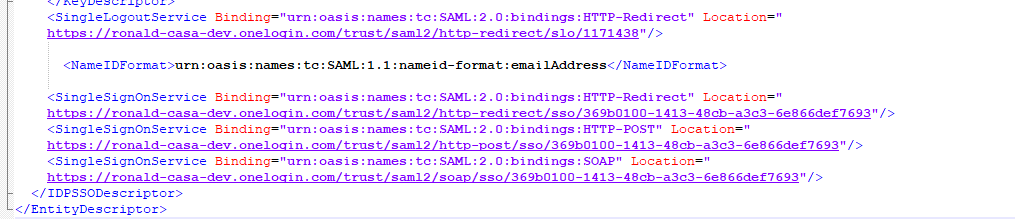 SAML Service configured on Automic: -Reference: https://docs.automic.com/documentation/webhelp/english/AA/12.3/DOCU/12.3/Automic%20Automation%20Guides/help.htm#Installation_Common/SetUp_SAML_SSO.htm?Highlight=saml*SP file Please update the following details to carter for your specific environment 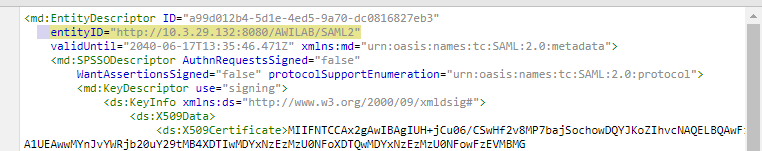 entityID – (https\http)://<AWALAB_URL>/SAML2WantAssertionsSigned = Boolean (true|false) – note if your SAML is not signed set the parameter to false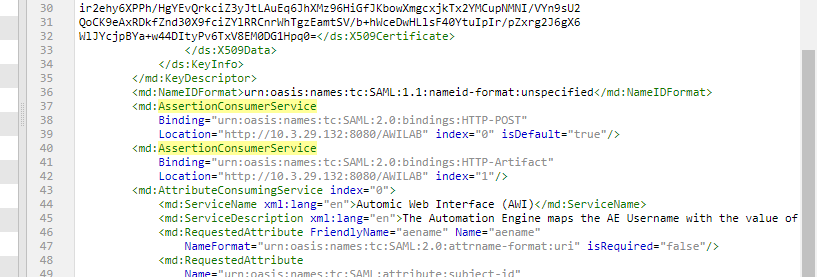 AssertionConsumerService: (https\http)://<AWALAB_URL>Note: Your SAML NameIDFormat should contain the username or one of the following option is validThe Automation Engine maps the AE Username with the value of one of the following attributes of the SAML response:subject-idFormat: urn:oasis:names:tc:SAML:2.0:attrname-format:uriWhen this attribute is defined, the unique ID that precedes the @ character is mapped with the AE Username.NameIDFormat: urn:oasis:names:tc:SAML:1.1:nameid-format:unspecifiedThe value that is defined here is mapped with the AE Username when no value is defined for subject-id. Which part of the value is used to map with the AE Username depends on how the value is defined:@ character: If the value contains this character, the part that precedes it is used for mapping\ character: If the value contains this character, the part that follows it is used for mappingIf neither of the characters is used, the complete value is mapped with the AE Username.aenameFormat: urn:oasis:names:tc:SAML:2.0:attrname-format:uri)Use this attribute if you cannot use neither subject-id nor NameID with your Identity Provider.Note: If this value is defined, it is mapped with the AE Username by default.SAML User must be created The user must be created with Roles assigned in Automic.SAML is only used for Authentication not Authorization. Authorization is a task assigned to the Admin user of the databaseA Valid SAML Response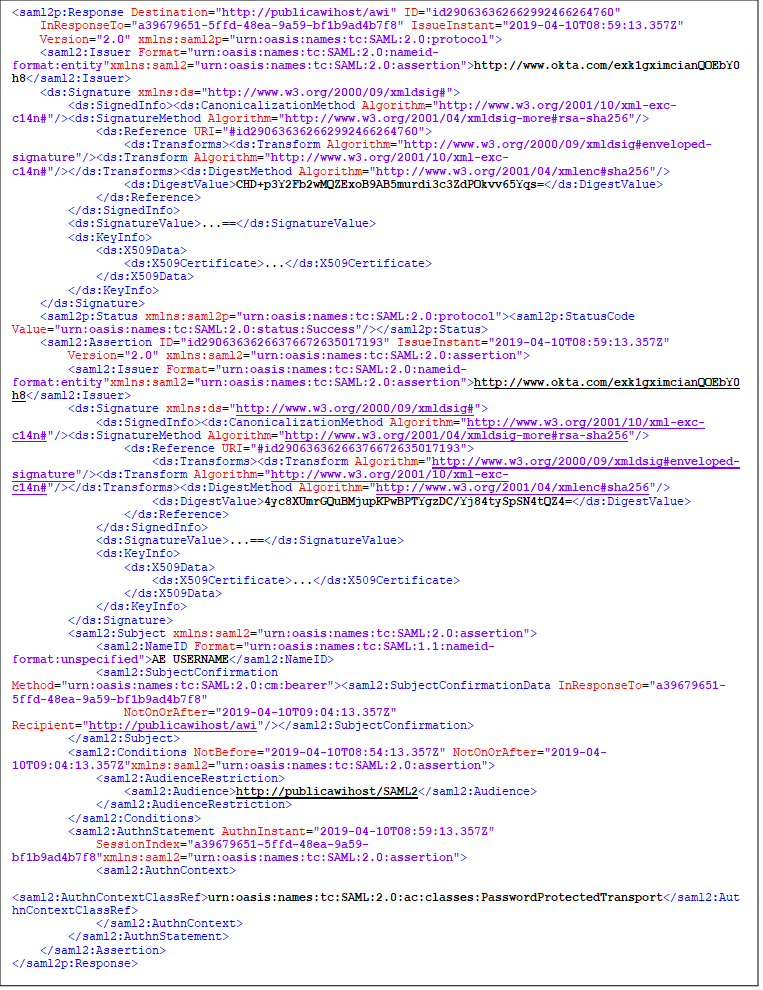 